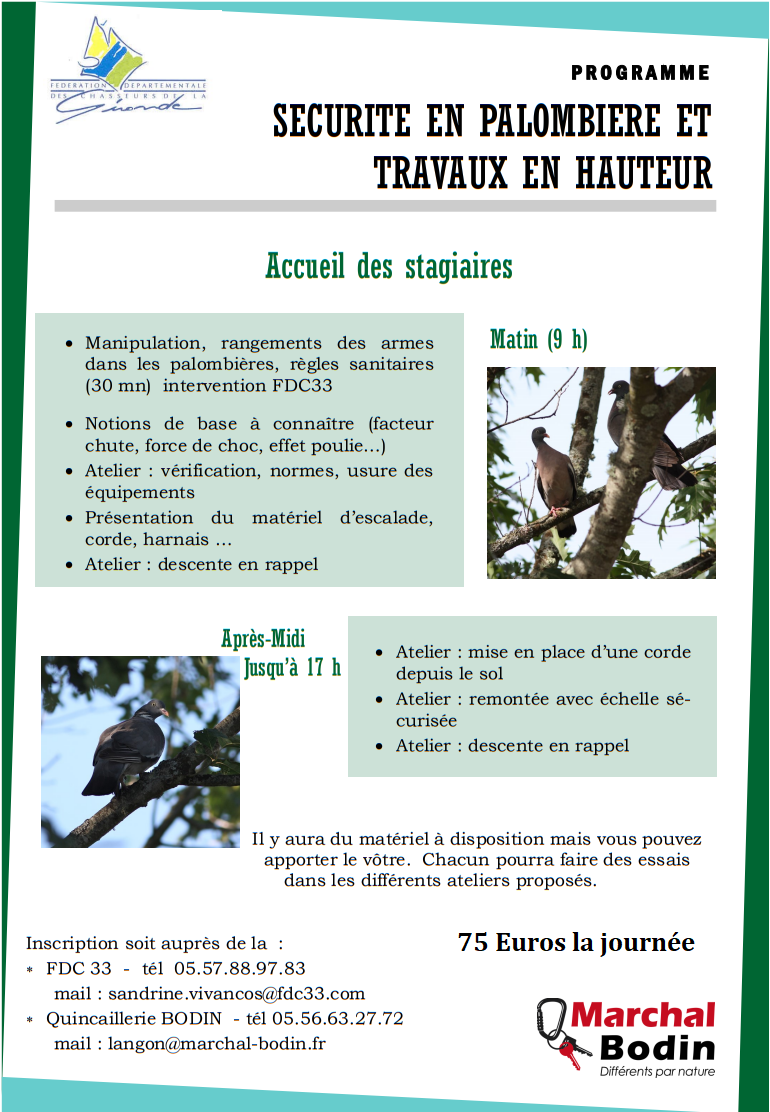 INITIATION SECURITEgrimpe dans les arbresBulletin d’inscription à retourner soit à la :Fédération des Chasseurs de la Gironde – Domaine de Pachan 10 chemin de Labarde 33290 LUDON MEDOCTél 05 57 88 97 83 mail : sandrine.vivancos@fdc33.comQuincaillerie BODIN 55 Cours des Fossés 33210 Langontél. 05.56.63.27.72  mail : langon@marchal-bodin.frM.  ……………………………………………………………………………………………..Adresse :  ………………………………………………………………………………….....                 …………………………………………………………………………………….Tél. :  ………………………………………….    Fax :  ……………………………………Mail :  ………………………………………………………………………………………….Adhérent de la FDC ………………………………………………………………………Souhaite participer à l’initiation Sécurité en palombière et travaux en hauteur du :Samedi 7 mai 2022Et joint un chèque d’un montant de 75 euros à l’ordre de la Fédération des Chasseurs de la Gironde. 				Fait à ………………………..   le  …………………… 							Signature